Olympian Level Sagittal notation for the 39-odd limit diamond in JICam Taylor, 2016135791113151719212325272931333537391DAF 
G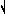 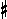 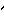 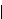 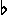 C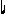 EG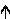 B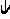 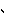 C
DD
E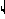 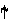 E
F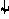 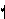 GG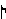 A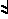 BC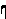 C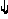 D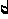 DE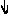 E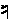 FF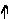 3GDB
CFACEFG
AA
BCCDEFFGGAABB5A
B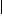 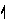 E
FDG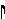 A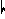 CE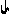 FGABCD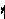 EE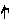 F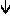 FGG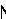 A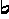 A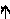 B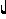 BACDCD7EBG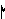 ADFAB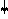 CD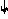 DEF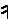 E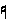 G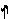 AAB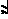 CCD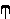 ED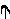 EFEFG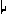 GA9CGEBDFABC
DD
EFFGDBBCCDDEE11AEC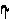 F
G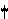 BDFGA
BB
C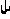 C
DD
EEFGG
A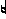 AA
BBC13FCABD
EGBDEFF
GG
AA
BB
C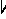 C
D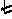 DEFFGG
AA15D
EA
BGCDE
FABCDEFGAABB
CCCDDEEDFGFG17C
D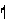 G
AFB
CD
EF
GA
B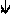 CDEF
GGG
AA
BBB
CC
DD
E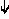 D
EE
F19B
C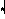 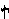 F
GD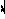 EA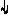 C
DE
F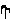 G
AABCDEE
FGG
AAA
B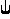 B
CD
EC
DD
E21AECDGBDEFGGABACDDEFFGAGABABCCD23AEAF
GBC
DE
FEAB
CC
DDD
EFFGG
AABB
C25GDBEACD
E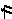 FG
AABC
D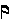 DEE
FF
E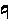 GGAAA
B27FCAEGBDEF
GG
ABBCDEEFFGGAA29EBAGC 
DFACEDFGG 
ABB
CCDD
EEE
FF
G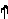 G31DEABF
GC
DEFG
ABC
DE
FF
GG
AAB
CBCC
DDD
EEE
F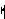 F33DAFB
CEGBCD
EE
FF
GAABCC
DDD
EEF35CGGBDF
GADC
D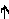 C
DFGGAAB
CCC
DDD
EE37BCFGD
EACDFG
AA
BC
DD
EEFGGAA
BB
C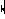 CC
DDD
E39BFD
EG
ACEGA
BB
CC
DD
EE
FF
GGABBCC
DD